Le bêtisovore 	    texte 6 (p 38 à 41)Le lendemain, vendredi 2avril, le bêtisovore, grand comme un nain de jardin, prend un solide petit déjeuner :Coloriage de l’écran de télévision en vert : papa a cru qu’un documentaire sur les martiens avait remplacé le match de football.Lancer de grenouille dans le cou de la copine de maman : la copine a sauté sur les genoux de maman, la chaise n’a pas résisté, la grenouille a beaucoup ri !Remplissage des balles de tennis avec de l’encre : papa est maintenant fâché avec son meilleur ami, qui n’a raté ni la balle, ni la douche qui a suivi ; une semaine après, il est encore tout bleu !Opération à cœur ouvert de l’aspirateur : depuis la femme de ménage se bat contre la poussière, maman éternue, et papa retapisse le salon.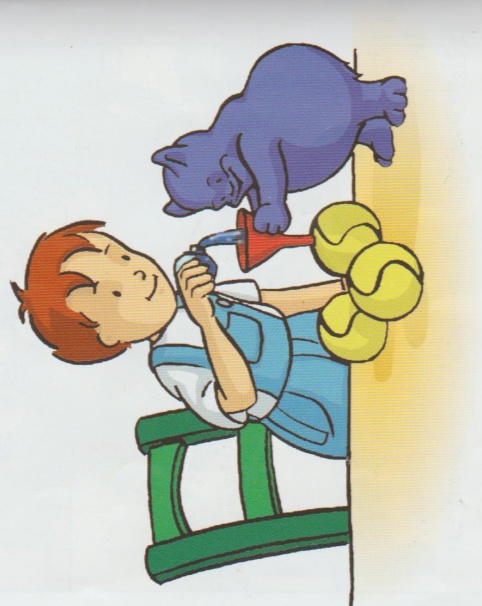 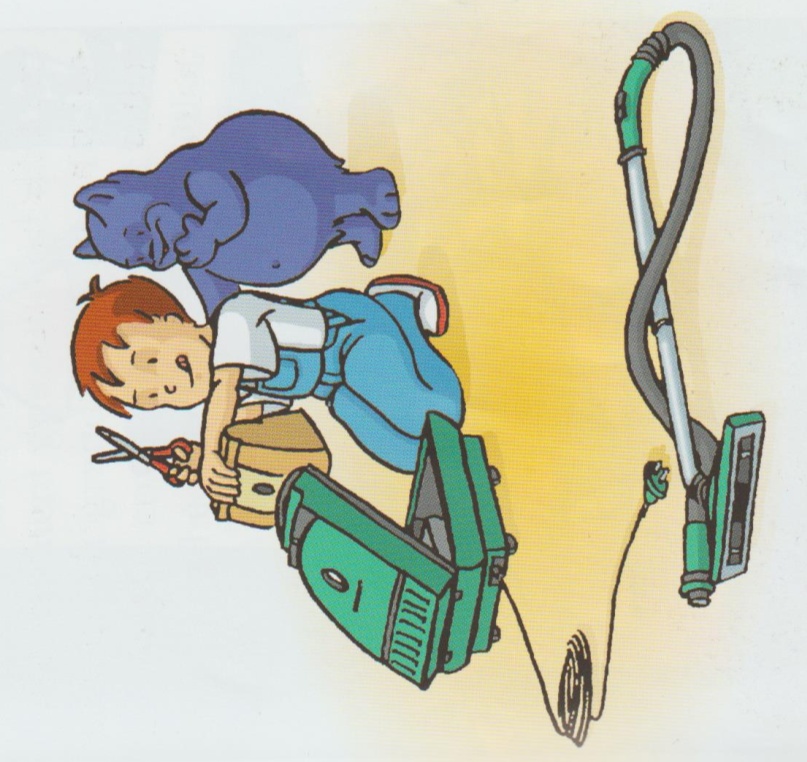 